The following template is an interview record form. Essentially, this is a form that chambers can use to write in their interview questions, and where each panel member can record the candidate’s response during the interview. Scores should be added at the end of the interview following a discussion between panel members.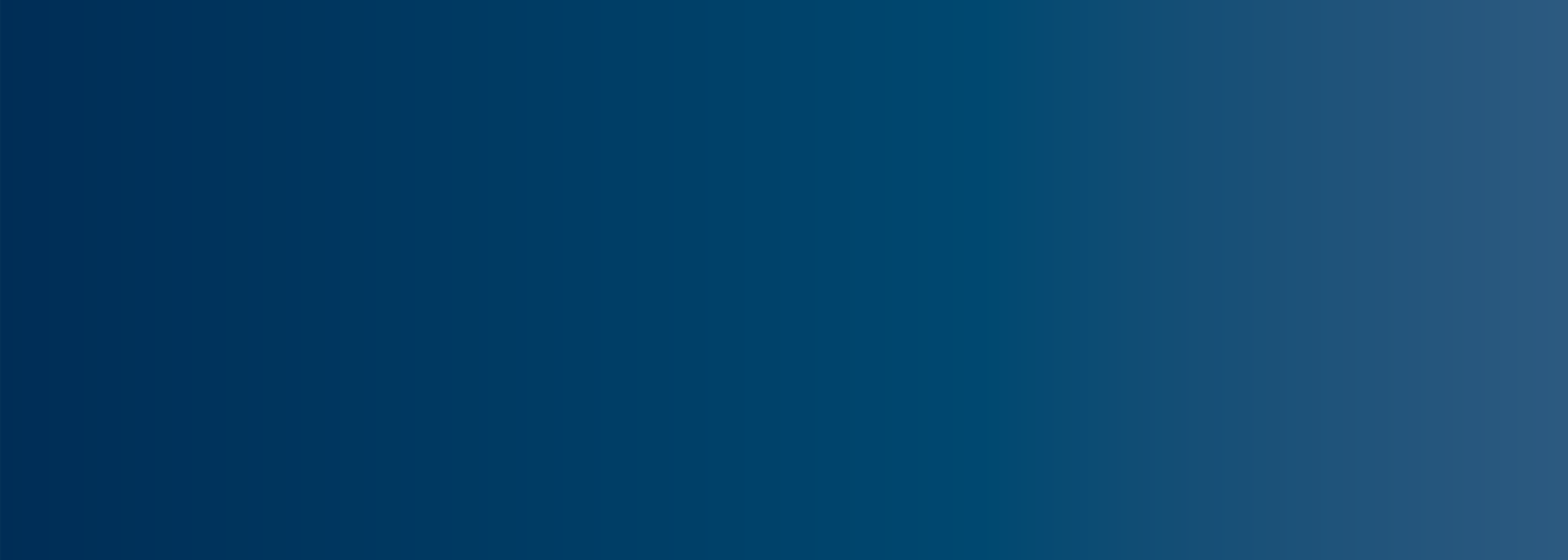 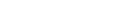 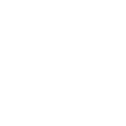 Fair Recruitment Guide: Section 4 | ©2021 The Bar Council	12	Fair Recruitment Guide: Section 4 | ©2021 The Bar CouncilFair Recruitment Guide: Section 4 | ©2021 The Bar Council	3CandidateRole applying forPanel member nameDateRating scale1Not met2Partially met3Fully met4ExceedsQuestionNotesScoreQ1Agree in advance which panel member asks which questionQ2Q3Q4Q5Q6Q7Q8Q9Q10Add more questions as neededTotal scoreCommentsDecision